Dear MPP [MPP last name], On behalf of [Museum Name] and in collaboration with the Ontario Museum Association, I would like to invite you to join us in the coming weeks for May is Museum Month/Mai, Mois des Musées. Celebrated annually since 2000, May is Museum Month/Mai, Mois des Musées is a program of the Ontario Museum Association and celebrated by Ontario’s 700+ museums, galleries, and heritage sites. May is Museum Month coincides with International Museum Day on May 18th, a worldwide initiative of the International Council of Museums to highlight the importance of the role of museums as institutions that serve society and its development. Celebrate May is Museum Month and International Museum Day by visiting your local museum!Museums in Ontario welcome 19.4 million visits every year and cultural visitors spend $7.7 billion dollars in the province annually. Museums are vital tourism assets in every community in Ontario. May is Museum Month is an opportunity to celebrate the contributions of museums to their communities and to kick-off the summer tourism season! During May is Museum Month/Mai, Mois des Musées we encourage everyone to explore and experience our local museums. We look forward to welcoming you for a special visit![if you have a specific event for your MPP to attend, add it here]If you or any members of your staff have any questions, please reach out to me by phone [your phone number] or email [your email].  [Museum Name] and the Ontario Museum Association look forward to celebrating May is Museum Month/ Mai, Mois des Musées! Sincerely, [YOUR NAME]
[YOUR INSTITUTION]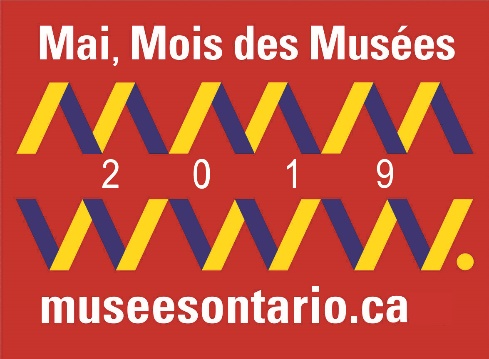 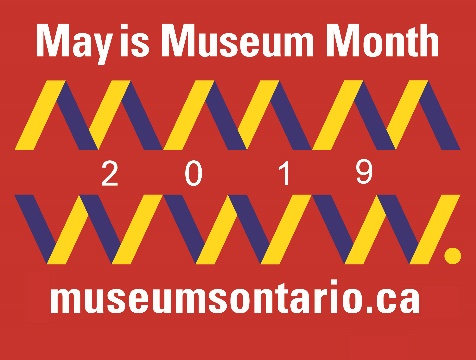 